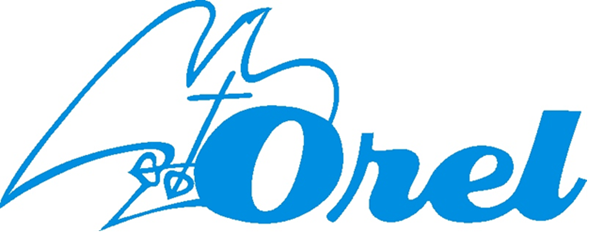    Orelská běžecká liga                  2023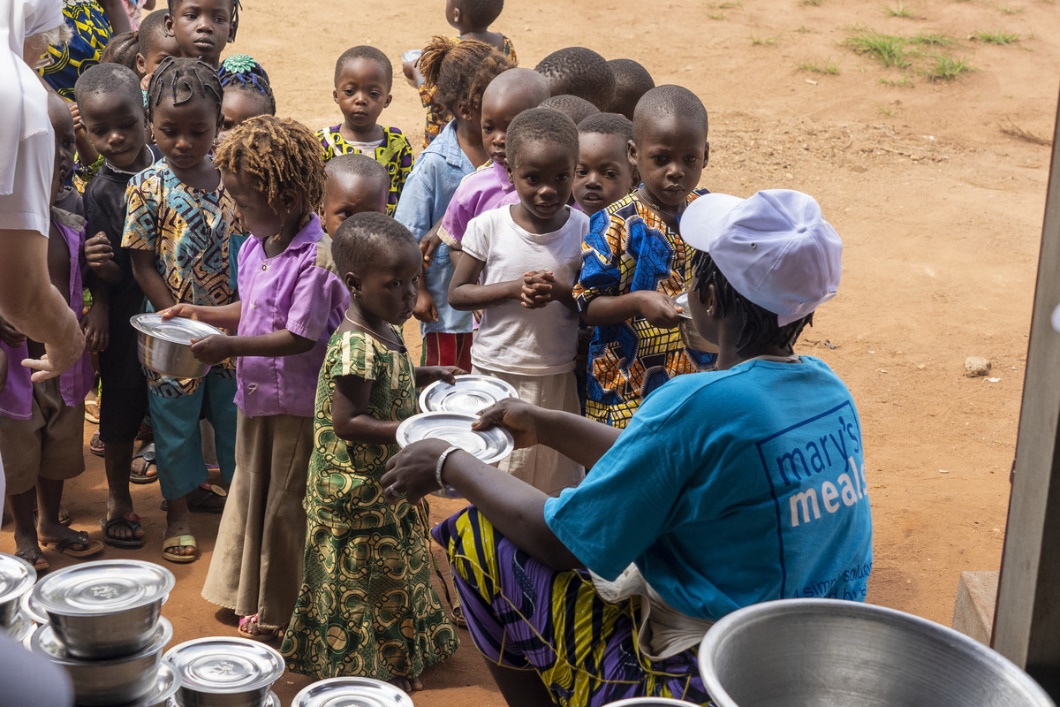 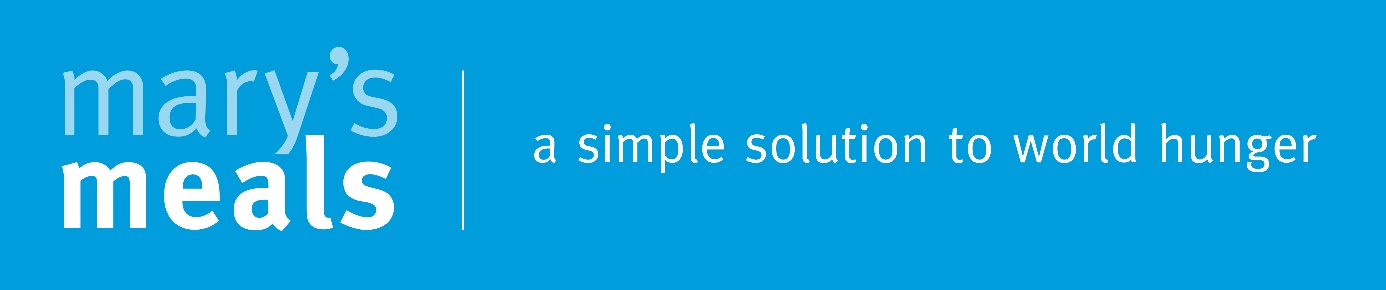                        www.orel.cz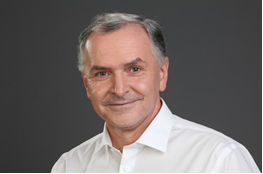 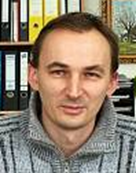 Stanislav Juránek                            Petr Halas  starosta Orla                                    řídící OBL  Milí běžci a běžkyně,opět vás letos zdravíme, tentokrát trochu netradičně. Nebude řeč o běhání, ale o pomoci potřebným dětem. Možná jste si v loňském roce při Běhu na Sv. Hostýn všimli letáčků a prospektů organizace Mary´s Meals. Tato mezinárodní organizace s pobočkou v ČR zajišťuje pro 2,5 milionu dětí v chudých částech světa jídlo ve škole a tím základní vzdělání, které by jinak nebylo možno poskytnout. Děti jsou tak motivovány do školy chodit, získávat znalosti potřebné pro dospělý život a zvyšovat tím naději na lepší život budoucích generací ve své zemi a neodcházet. Jídlo se nedováží, ale nakupuje od místních farmářů, takže se tím podporuje i lokální zemědělství a místní lidé se učí nespoléhat se jen na cizí pomoc, ale sami se zapojit do práce.Máme každý své starosti, těžká doba doléhá na všechny, ale na www.marysmeals.cz se můžete přesvědčit, že i za symbolický dar se dá ve světě udělat mnoho dobré práce…Kategorie:Benjamínci D         – 2018 a mladší   Benjamínci H         – 2018 a mladšíAtletická školka D  - 2016, 2017       Atletická školka  H  - 2016, 2017Minipřípravka D     - 2014, 2015       Minipřípravka H       - 2014, 2015        Přípravka  D           - 2012, 2013       Přípravka  H             - 2012, 2013               Mladší žákyně        - 2010, 2011       Mladší žáci               - 2010, 2011           Starší žákyně         - 2008, 2009       Starší žáci                - 2008, 2009             Dorostenky            - 2006, 2007       Dorostenci                - 2006, 2007            Juniorky                - 2004, 2005       Junioři                     - 2004, 2005                    Ženy A                   - 2003– 1989       Muži A                      - 2003–1984                        Ženy B                   - 1988–1979        Muži B                      - 1983-1974Ženy C                   - 1978- 1969        Muži C                     - 1973–1964                            Ženy D                   - 1968 a starší      Muži D                     - 1963-1954  Kategorie kněží                                 Muži E                     - 1953 a staršíSpeciální kategorie – hendikepovaní, Lidový běh muži, Lidový běh ženy 		                                                                         ZÁVODY OBL 2023                1.        7.1.2023       -  Moutnice – Memoriál účastníků II. odboje                    všechny kategorie – hlavní závod 2.     18. 2. 2023      – Kuřim – Malá cena Zlobice                                   všechny kategorie – hlavní závod 7,3 km 3.   25. 2. 2023      – Moravské Budějovice – Maratón Jana Buly                                   všechny kategorie – hlavní závod 4.         1.4.2023       – Brno - Obřany – Obřanský kros                       všechny kategorie – hlavní závod 5.    22. 4. 2023        - Brno – Lesná – Jarní běh severem                                    všechny kategorie - hlavní závod 6.     29. 4. 2023        - Veřovice – Veřovská desítka                                    všechny kategorie – hlavní závod 10 km 7.       6.5.2023        – Letohrad – Letohradská 5                                   všechny kategorie – hlavní závod 8.     20.5.2023        –  Olešnice – Memoriál P.Benáčka                      všechny kategorie – hlavní závod 9.      3. 6. 2023       – Dolní Dobrouč – Běh Dobroučským krajem                     všechny kategorie – hlavní závod 11 km10.    10. 6. 2023     –  Knířov – Knířovský běh                     všechny kategorie – hlavní závod 6,5 km11.    17. 6.2023       – Hodonín – Mistrovství Orla na dráze                     všechny kategorie – hlavní závod 5000 m12.    15.7.2023       – Vyškov – Vyškovská 12                     všechny kategorie – hlavní závod 12 km13.      5.8.2023       – Vnorovy – Vnorovská 10                          všechny kategorie – hlavní závod 14.    19.8.2023       – Bystřice pod Hostýnem – Běh k Božímu hrobu                          všechny dětské kategorie a lidový běh 14.    19.8.2023       – Bystřice pod Hostýnem – Běh na Svatý Hostýn                          bez dětských kategorií – hlavní závod 5 km                 15.     25.8.2023       -  Kněžice – Běh alejemi Kněžice                            všechny kategorie – hlavní závod 9,1 km16.    2. 9. 2023       – Dolní Dobrouč – Strážný nahoru a dolů                      bez dětských kategorií – hlavní závod 11,3 km17.    10.9. 2023      - Praha – Běh na Petřín       bez dětských kategorií-hlavní závod 3,5 km+299 schodů18.     23.9.2023        – Česká Třebová – Kros po lyžařských tratích                                    všechny kategorie – hlavní závod 9 km19.     24.9.2023        – Dolní Bojanovice – Burčáková 6                                    všechny kategorie – hlavní závod 20.    28. 9. 2023      – Blažovice – Svatováclavský běh                                   všechny kategorie – hlavní závod 10 km21.    1.10.2023       -  Telč – Roštýnské stráně                     všechny kategorie – hlavní závod 5 km22.    21.10.2023      – Rakšice – Krumlovský běh                                     všechny kategorie – hlavní závod 10,8 km23.   11.11.2023         - Úpice – Běh Dlouhými záhony                                   všechny kategorie – hlavní závod  24.   18.11.2023       – Moravské Budějovice – Běh. P.Kosmáka                                    všechny kategorie – hlavní závod 21,1 km                                PRAVIDLA1) Započítávat a hodnotit se budou pouze členové Orla s platným členstvím zapsaní v seznamu na ústředním sekretariátu, a to pouze ti, kteří se k závodu přihlásí za Orel. V každém závodě budou vyhlášeni vítězové jednotlivých kategorií z členů Orla.2) Boduje se takto od 1. místa – 12-10-9-8-7-6-5-4-3- dále 1 bod od 11. místa.3) Pro zařazení do kategorie je rozhodující rok narození. V případě že kategorie OBL obsahuje 2 kategorie v závodě, tudíž jsou 2 první, 2 druhá  místa... ( rozhoduje rok narození) potom se uděluje 2x12, 2x 10 ...4) Body do celkového pořadí se počítají pouze do kategorie a ze závodu kam závodník patří dle ročníku narození, i když startuje vícekrát. Dětským kategoriím včetně dorostu, se neboduje účast v lidovém běhu, pokud jsou příslušné kategorie v závodě vypsány.5) Do celkového hodnocení se započítávají body z 12 závodů (5 na Moravě, 3 v Čechách, 4 dle výběru).6) Do celkového hodnocení je nutné se zúčastnit alespoň 5 závodů. 7) V případě rovnosti bodů rozhoduje počet lepších umístění. 8) Pokud pořadatel nevypíše pro závod určitou kategorii, a závodník z této kategorie poběží hlavní závod nebo lidový běh apod., obdrží body. To neplatí pro dětské kategorie po mladší žactvo včetně, pokud nejsou vůbec vypsány.9) Pokud jsou pro některou kategorii vypsány dva závody, pro udělování bodů má přednost závod delší, potom obdrží body závodníci z kratšího závodu v dalším pořadí.10)  Závodníci kategorií muži, ženy mohou být klasifikováni pouze ve své věkové kategorii nebo v kategorii Lidový běh bez rozdílu věku, nikoliv v obou. Rozhodující je zařazení na prvním závodě, kterého se závodník zúčastní. Během roku nelze přecházet mezi výše uvedenými kategoriemi. Pokud závodník hlavní věkové kategorie poběží ( např. ze zdravotních důvodů) místo hlavního závodu lidový běh, obdrží body do své věkové kategorie dle bodu 8) a 9).11) Vyhlášení budou vždy první 3 místa v každé kategorii za splnění bodu 6.12) Soutěž jednot bude bodována podle 10 nejlepších závodníků na každém závodě podle bodu 2) a 4), celkový součet bodů ze všech závodů určí celkové pořadí. Dále se bodují 3členné týmy v hlavním závodě a štafety, pokud jsou pořádány.13) Pro pořadatele : během sezony nesmí pořadatel změnit termín závodu tak, aby kolidoval s jiným závodem OBL, jinak bude z OBL na daný rok vyřazen.                                            